0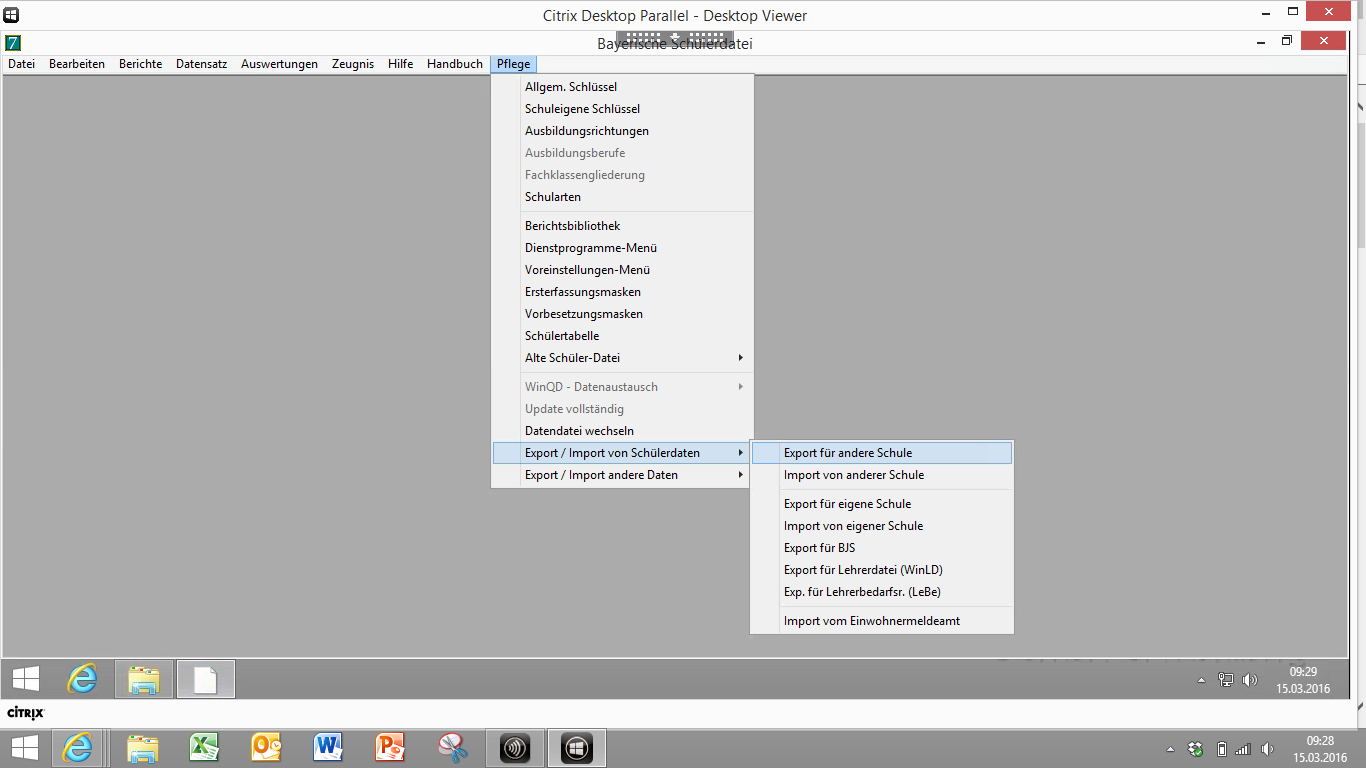 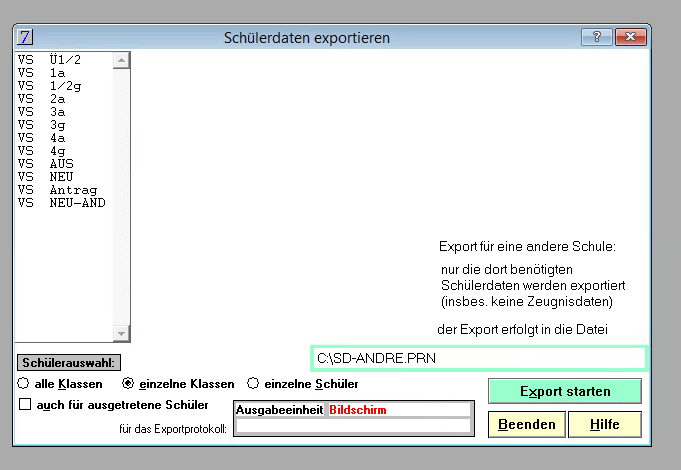 